What did you SEE in class today? 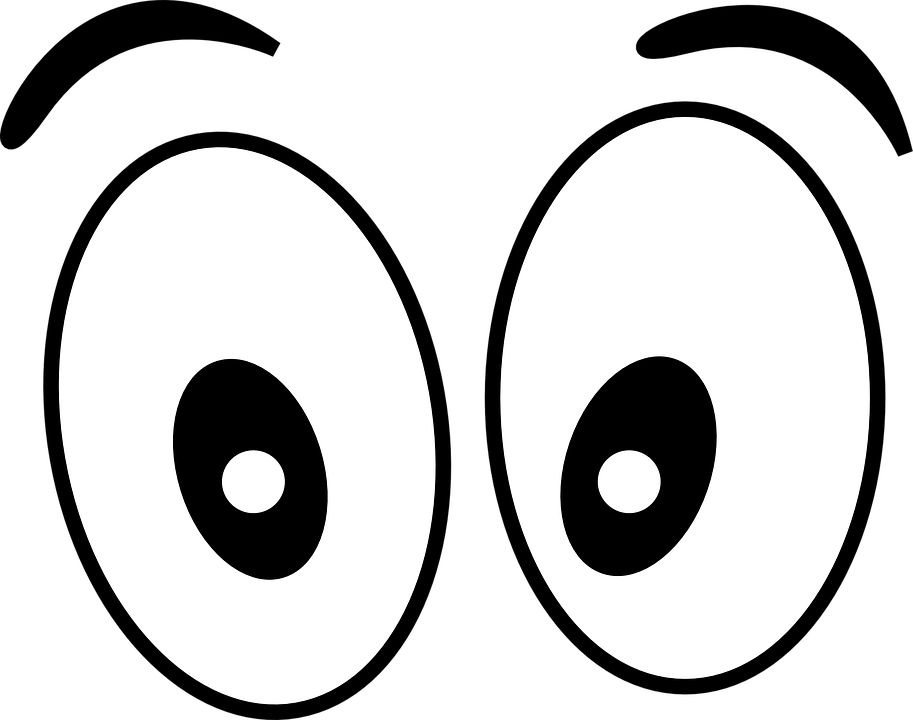 Stance (Claim It!) (solve complex problem)Evidence (Cite It!) (gather and organize information)Explain (Cement It!) (defend thinking)Stance: Evidence: Explanation: 